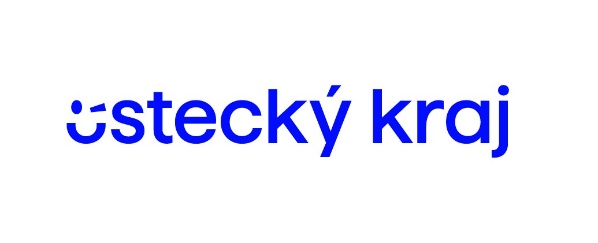 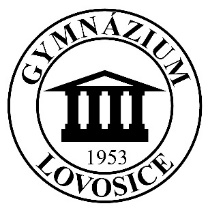 Přihláška do nepovinného předmětu ZÁKLADY MALBY Jméno žáka:.__________________________________________     Třída:.____________Školní rok:.______________	Klasifikace v předmětu probíhá podle stejných kritérií jako u předmětů povinných, známka z předmětu se uvádí na vysvědčení. Přihlášením do nepovinného předmětu beru na vědomí povinnost dbát na řádnou docházku a omlouvat absence podle pravidel stanovených ve školním řádu Gymnázia Lovosice. V Lovosicích dne:__________________________________________________________		________________________________	podpis zákonného zástupce					podpis žáka	     nebo zletilého žáka